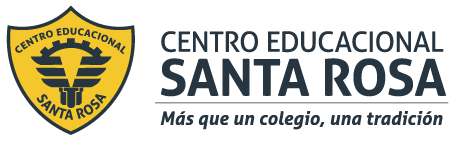 DIRECCIÓN ACADÉMICADEPARTAMENTO EDUCACION FÍSICA                                                 Respeto – Responsabilidad – Resiliencia – Tolerancia Estimado estudiante:El Departamento de Ed. Física te saluda afectuosamente, te invita a que leas este material y te recuerda que  debes guardar tus Guías en una carpeta o pegarlas en tu cuaderno de la asignatura. Una vez ingresando a clases presenciales realizaremos la retroalimentación correspondiente. Si tienes dudas puedes contactarte con nosotros a nuestro correo   Edfisicacestarosa@gmail.com.I.- CLASIFICACIÓN DE LAS HABILIDADES MOTRICES         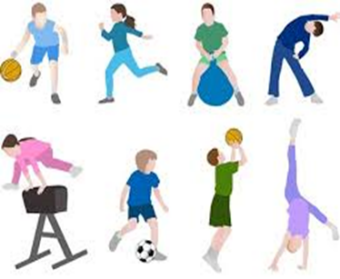 II.-Propósito de la unidad.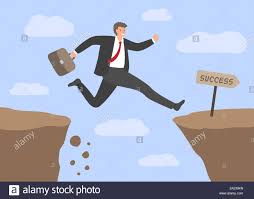 Aplicar individualmente habilidades motrices especializadas de manera creativa y segura.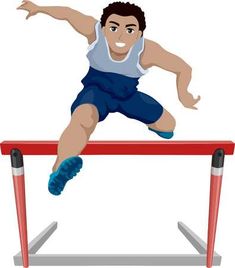 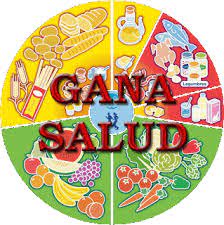 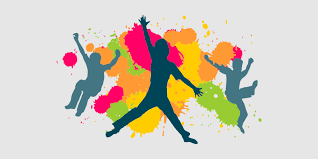 Frisbee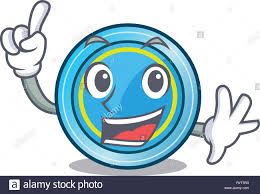 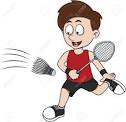                                                             BádmintonIII.-Capacidades motrices.Determinan la condición física de un individuo. Se dividen en dos bloques capacidades coordinativas y las capacidades          físicas. (Resistencia, Fuerza, Velocidad y Flexibilidad) Las capacidades coordinativas son aquellas que le permiten a una persona ejecutar movimientos de manera eficaz, precisa y económica.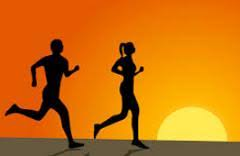 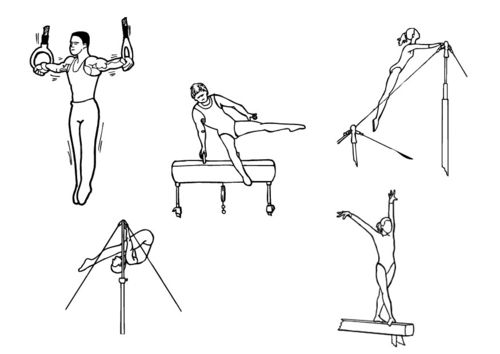 Destreza motriz.´´Es una forma de habilidad, que consiste en llevar a cabo de manera satisfactoria y fácil una tarea o trabajo vinculado por lo general con el cuerpo y con los oficios manuales”.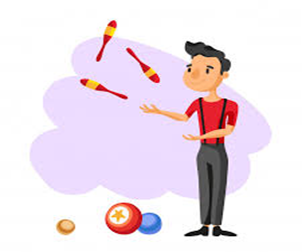 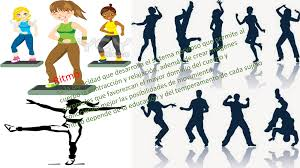 Juegos modificados.    Juegos individuales de auto superación.                                                Colaboración y oposición.
                         Bádminton.                                                                                    Frisbee – trivolle.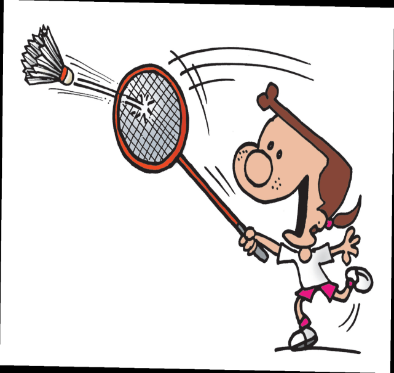 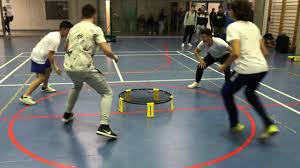 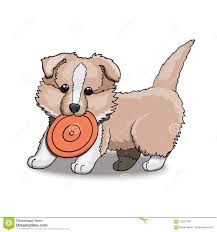 IV.-ACTIVIDADLee, comprende, investiga y responde cada una de las siguientes preguntas.Comenta ¿Cuáles son las habilidades motrices que ejecutaste en tu vida cotidiana?¿Nombra 5 ejemplos de habilidades motrices específicas y describe en que actividad y momento se observa? Investiga y clasifica:5 deportes que se desarrollen en pasto5 deportes que se jueguen con balón3 deportes que se jueguen con raqueta o paleta2 deportes que se practiquen en el medio acuático Cuál es el deporte que te gusta y prácticas de forma regular. ¿Por qué motivo te gusta tanto este deporte?             Capacidades:  Velocidad de Traslación.Fuerza.Resistencia.Agilidad.Velocidad de Reflejos.Coordinación Motriz.Orientación Espacio – TemporalAnticipación10. Sentido de la orientación.Respuesta motora.11. Rapidez.Técnica individual.12. Precisión.Táctica individual.13. Flexibilidad.Autocontrol.14. Competencia.Sentido competitivo.15. Autonomía.Sentido del movimiento.16. Coordinación.Desplazamiento.17. Resistencia aeróbica en juego. Control motriz.